MSO String Ensemble, September 2021 Photographic and Filming Release Form: Individuals Full name of Parent/Guardian completing form:    _________________________________ Full name of student:   _________________________________  I grant permission for the student(s) in my care to be photographed and/or filmed for MSO marketing, publicity or research purposes.  The images collected may be used to promote MSO programs to other schools, MSO program stakeholders, program funding bodies and to the general public.  I understand that the images collected by the MSO may be used in a range of generally available publications specifically relating to the MSO, including one or more of the following:   The MSO Website   MSO social media pages  Printed materials   Media advertisements and press editorial   Promotional publications   Annual Reports   Program profiles Ownership of the images collected will remain with the MSO.  I agree that the MSO may use the images for any lawful and reasonable purpose. Any changes to this release must be notified in writing. This release is executed as an agreement and governed by law in force in the state of school residence, Australia.  Release Statement  I, on behalf of the student ____________________________ (print student name) represent and warrant that I give any necessary permissions to take and release the photographs of the property and children involved.  Parent/Guardian signature:  _________________________________ Parent/Guardian name (please print):  _________________________________ Parent/Guardian contact number:  _________________________________ Date: _____________________________ MSO String Ensemble 2021Medical Information Form Privacy Statement  MSO collects personal information as requested on this form for the purpose of registering your child in the MSO String Ensemble program. This information will be used for registration and administration purposes, and to contact you in the event of an emergency. Your personal information will not be disclosed to any other party without your consent except where the release is required by law. You may request access and / or correction to your personal information that the MSO holds about you, by contacting the staff member listed below: Sylvia Hosking Schools Program Manager Email: schools@mso.com.auMobile: 0417 521 078 All information provided is held in confidence and will only be used for the purpose of providing care in the case of a medical emergency. Should any of the information below change, please advise the Schools Program Manager immediately, as a lack of information or outdated information may compromise treatment and put your health at risk. 1. Child’s Details Child’s full name:  ________________________________ Date of Birth:   ________________________________ Age:   ________________________________ Parent/Guardian full name:  ________________________________ 2. Membership Details Medicare card number:  ________________________________ Medicare card reference number (appears next to child’s name on card): ____________________Medicare card expiry date:  ________________________________ Ambulance Victoria Membership number, if a member: ______________________________Family Doctor’s full name:   ________________________________ Family Doctor’s phone number:  ________________________________  Family Doctor’s clinic address:  ________________________________  Continued…3. Emergency Contact Details Who should we contact in a medical emergency? Full name(s):   ________________________________ Relationship to child:   ________________________________ Best phone number (mobile or home):  ________________________________ 4. Medical History Does your child suffer from any condition(s)? Please tick all that apply: No – no conditions 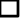 Heart condition Diabetes Seizures Dizzy Spells Asthma Black outs Migraine Travel Sickness Other (please describe): _______________________________ If your child suffers from Asthma, Diabetes, or Anaphylaxis you must email a legible copy of the official Management Plan to schools@mso.com.au prior to the placement commencing.Does your child suffer from any allergies? Please tick all that apply No – no allergies Penicillin Nuts; if yes, which nuts? _______________________________ Other drugs (please list): _______________________________ Other foods (please list): _______________________________ If your child does suffer an allergy, are they at risk of anaphylaxis? Yes, because of an allergy to: __________________________ (please note allergy) No Note: If your child is at risk of anaphylaxis, the child is required to carry 2 x EpiPens at all times during the placement. Continued…Does your child require/take medication? Please tick: No – no medication required/taken Yes – please give details: Medication name: _________________________________ Dose: _________________________________ Frequency: _________________________________ Has your child received all immunisations relevant to their age? Please tick: Yes No Unknown Does your child have any dietary requirements? Please tick: No – no dietary requirements  Yes (please give details): _______________________________________________ 5. Parent/Guardian Declaration and Consent: I confirm all the above information is true and correct to the best of my knowledge. I will provide updates, and any additional information as necessary. In the case of my child requirement medical treatment or in the case of a medical emergency, I consent to MSO staff providing first aid or treatment informed by the information provided and I further authorise MSO staff, where it is impracticable to communicate with me, to arrange for my child(ren) to receive such medical or surgical treatment as may be deemed necessary. I also undertake to pay any costs which may be incurred for the medical treatment, ambulance transport, and drugs. Signature of Parent/Guardian:  ________________________________ Date:  ________________________________ END DOCUMENT 